PARA:			Dra. MÓNICA MARCELA QUINTERO GIRALDO Responsable del Proceso de Comunicación EstratégicaDE:			JEFE OFICINA DE CONTROL INTERNOASUNTO:	Verificación Planes  de  Mejoramiento  y de Evaluación y Seguimiento de los Riesgos.Corte diciembre de 2015.Respetada doctora Mónica, atento saludo:De conformidad con el Programa Anual de Evaluaciones Independientes PAEI -  Vigencia 2015  y de acuerdo con lo establecido mediante la Resolución Reglamentaria No. 021 de 2015, de manera atenta me permito remitir el informe sobre la verificación efectuada a los planes mencionados en el asunto, así:PLAN DE MEJORAMIENTO – ACCIONES CORRECTIVAS Y DE MEJORARealizada la verificación a la acción contenida en el Plan de Mejoramiento, se determinó el cierre de la misma, tal como se muestra a continuación: Tabla 1 -Verificación Plan de Mejoramiento - Acciones Correctivas y de Mejora          Fuente: Verificación Oficina de Control Interno – Diciembre de 2015.ACCIONES DE MEJORAAutoevaluaciónMantener actualizados los registros de apariciones en mediosAcción implementada“Actualizar permanentemente los registros de apariciones de medios” esta acción se cierra teniendo en cuenta lo siguiente:Verificación Oficina de Control Interno: Se evidenció que el Proceso cuenta con una base de datos donde se registran las noticias positivas, negativas y neutras que sobre la Contraloría de Bogotá se emiten por los diferentes medios de comunicación. A diciembre 14 de 2015, se obtuvo un registro de 1358 apariciones en medios de comunicación de los cuales 418 corresponden a radio, 263 a televisión, 246 de prensa y 431 digitales.PLAN DE EVALUACIÓN Y SEGUIMIENTO DE LOS RIESGOSEl plan de Plan de Evaluación y Seguimiento de los Riesgos del Proceso de Comunicación Estratégica está conformado por dos riesgos; uno corresponde a  Riesgos Antijurídico  y el otro a Riesgo de Corrupción. Verificadas las acciones desarrolladas por el Proceso se determinó que las acciones implementadas lograron mitigarlos así:Tabla 2.Plan de Evaluación y Seguimiento de los Riesgos          Fuente: Verificación Oficina de Control Interno – Diciembre de 2015.La descripción de los riesgos y la verificación correspondiente es como se indica a continuación: 2.1. Riesgo Antijurídico - “Acciones en contra de la entidad por inexactitud información institucional divulgada a través de boletines de prensa”.Acción implementada: “Solicitar el  visto bueno del Director Sectorial o del Contralor, antes de ser publicado el comunicado de prensa”.Verificación Oficina de Control Interno:   Verificada la carpeta que contiene los Boletines de prensa emitidos en el año por la Oficina de Comunicaciones, se constató que éstos cuentan con el visto bueno de la sectorial de donde se originó la información. Se observó a diciembre 14 de 2015, que se han enviado 25 boletines de prensa,  los cuales cuentan con el respectivo visto.2.2. Corrupción- “Inadecuado manejo de la información relacionada con los resultados de la gestión institucional”. Acción Implementada“Actualizar el formato de seguimiento y control con la información que será divulgada a los medios de comunicación durante la vigencia”Verificación Oficina de Control Interno:Se constató que  la información correspondiente a los 25 boletines de prensa publicados a diciembre 14 de 2015, fue consignada en el  formato "Seguimiento y control de la información que llega a la Oficina Asesora de Comunicaciones”.De acuerdo a lo descrito, se  observa que las acciones adelantadas por  el Proceso de Comunicación Estratégica contribuyeron a mitigar los riesgos identificados.RECOMENDACIONES GENERALESSocializar el resultado de la verificación a diciembre de 2015, correspondiente a los Planes de Mejoramiento y de Evaluación y Seguimiento de los Riesgos.Actualizar el Plan de Manejo de Riesgos – vigencia 2016, de conformidad con la identificación realizada en cumplimiento del “PROCEDIMIENTO PARA ELABORAR EL MAPA DE RIESGOS INSTITUCIONAL”. Cordialmente,Anexo:    SI  _x_    NO__  Numero de folios_2____ Planes de Mejoramiento y  de Evaluación y Seguimiento de los riesgos.Proyectó y elaboró: Elia Rocío Gómez Alvarado-Funcionaria OCIRevisó: Carmen Rosa Mendoza Suarez -Jefe Oficina de Control Interno“Por un control fiscal efectivo y transparente”ORIGENTIPO DE ACCIÓN (Correctiva o de mejora)TIPO DE ACCIÓN (Correctiva o de mejora)ABIERTOS ABIERTOS CERRADOS SUGERENCIA Y/O REITERACIÓN DE  CIERRE  (A*)SUGERENCIA Y/O REITERACIÓN DE  CIERRE  (A*)SUGERENCIA Y/O REITERACIÓN DE  CIERRE  (A*)TOTALORIGENTIPO DE ACCIÓN (Correctiva o de mejora)TIPO DE ACCIÓN (Correctiva o de mejora)ABIERTOS ABIERTOS CERRADOS SUGERENCIA Y/O REITERACIÓN DE  CIERRE  (A*)SUGERENCIA Y/O REITERACIÓN DE  CIERRE  (A*)SUGERENCIA Y/O REITERACIÓN DE  CIERRE  (A*)TOTAL1. AutoevaluaciónMejoraMejora0010001TOTAL HALLAZGOS TOTAL HALLAZGOS TOTAL HALLAZGOS 0010001HALLAZGOS INGRESADOS EN EL CUARTO TRIMESTRE DE 2015HALLAZGOS INGRESADOS EN EL CUARTO TRIMESTRE DE 2015HALLAZGOS INGRESADOS EN EL CUARTO TRIMESTRE DE 2015HALLAZGOS INGRESADOS EN EL CUARTO TRIMESTRE DE 2015HALLAZGOS INGRESADOS EN EL CUARTO TRIMESTRE DE 2015HALLAZGOS INGRESADOS EN EL CUARTO TRIMESTRE DE 2015HALLAZGOS INGRESADOS EN EL CUARTO TRIMESTRE DE 2015HALLAZGOS INGRESADOS EN EL CUARTO TRIMESTRE DE 2015HALLAZGOS INGRESADOS EN EL CUARTO TRIMESTRE DE 2015HALLAZGOS INGRESADOS EN EL CUARTO TRIMESTRE DE 20150 0 000000TOTAL GENERALTOTAL GENERAL011011ORIGENABIERTOSMITIGADOSTOTAL1.1.  Antijurídico 1111.2.  Corrupción 111TOTAL ACCIONES PREVENTIVAS222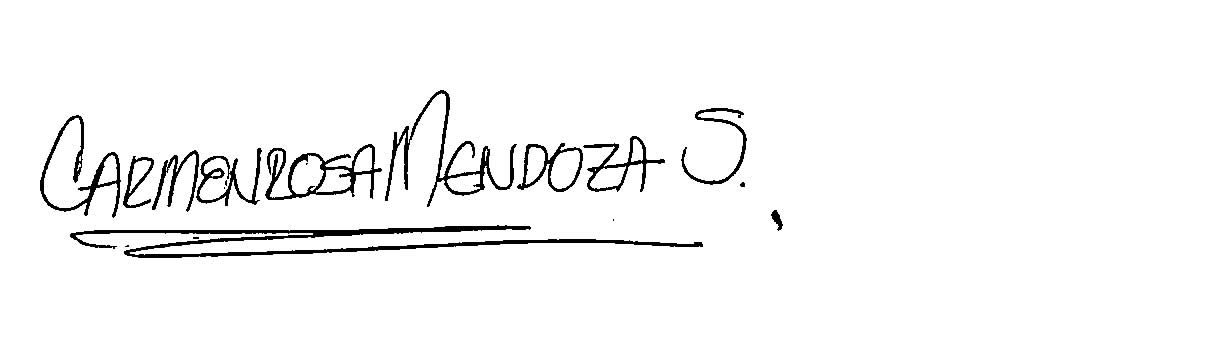 CARMEN ROSA MENDOZA SUAREZ 